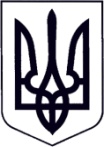 У К Р А Ї Н АЗАКАРПАТСЬКА ОБЛАСТЬМУКАЧІВСЬКА МІСЬКА РАДАВИКОНАВЧИЙ КОМІТЕТР І Ш Е Н Н Я27.08.2019			                     Мукачево                                                № 237Про затвердження складу адміністративної комісії при виконавчому комітеті Мукачівської міської ради	У зв’язку з кадровими змінами та з метою забезпечення належної роботи адміністративної комісії при виконавчому комітеті Мукачівської міської ради, своєчасного розгляду протоколів про адміністративні правопорушення, відповідно до п. 1 ст. 213, ч.1 ст. 215 Кодексу України про адміністративні правопорушення, Положення про адміністративні комісії Української РСР, затвердженого Указом Президії Верховної Ради Української РСР від 09.03.1988 року № 5540-XI,  керуючись  пп. 4 п. «б» ч. 1 ст.  38, ч.1 ст. 52, ч. 6 ст. 59 Закону України «Про місцеве  самоврядування в Україні», виконавчий комітет Мукачівської міської ради вирішив:1. Затвердити склад адміністративної комісії при виконавчому комітеті Мукачівської міської ради згідно додатку до цього рішення.2. Встановити, що на час тривалої відсутності (щорічна відпустка, тимчасова втрата працездатності) секретаря адміністративної комісії при виконавчому комітеті Мукачівської міської ради Тишкової Іванни Тарасівни виконання відповідних обов’язків покладається на члена адміністративної комісії при виконавчому комітеті Мукачівської міської ради Стасів Наталію Михайлівну.3. Визначити, що засідання адміністративної комісії при виконавчому комітеті Мукачівської міської ради проводяться по мірі надходження адміністративних матеріалів.4. Визнати таким, що втратило чинність, рішення виконавчого комітету Мукачівської міської ради від 28.05.2019 р. № 147 «Про затвердження складу адміністративної комісії при виконавчому комітеті Мукачівської міської ради».    5. Контроль за виконанням цього рішення покласти на заступника міського голови Е. Барчія.Міський голова                                                                                          А. БалогаДодатокдо рішення виконавчого комітету Мукачівської міської ради27.09.2019 № 237С К Л А Дадміністративної комісії при виконавчому комітетіМукачівської міської радиГолова комісіїБарчій Едуард Васильович       	   	- заступник міського голови                                                           Заступник голови комісіїГасинець Вячеслав Омелянович      	- начальник Управління міського господарства виконавчого комітету Мукачівської міської ради Секретар комісіїТишкова Іванна Тарасівна       	- головний спеціаліст юридичного відділу виконавчого комітету Мукачівської міської радиЧлени комісії:Гельбич Іван Іванович 	- заступник директора Мукачівського міського комунального підприємства «Ремонтно-будівельного управління» (за згодою)Запотічна Наталія Євстахіївна	- головний спеціаліст відділу архітектури та благоустрою Управління міського господарства виконавчого комітету Мукачівської міської радиЛенд’єл Алла Сергіївна         	- головний спеціаліст відділу економіки  виконавчого комітету Мукачівської міської радиСверида Світлана Іванівна	- головний спеціаліст відділу архітектури та містобудування Управління комунальної власності та архітектури  виконавчого комітету Мукачівської міської радиСтасів Наталія Михайлівна           	- головний спеціаліст юридичного відділу виконавчого комітету Мукачівської міської радиСтепанова Ольга Рудольфівна      	- начальник служби у справах дітей виконавчого комітету Мукачівської міської радиУстинченко Олена В`ячеславівна  	- заступник директора ТОВ «АВЕ Мукачево» (за згодою)Заступник міського голови, керуючий справами 		                                                                  О. Галай